DEMANDE DE FINANCEMENT POUR ASSISTER À UNE ASSEMBLÉE GÉNÉRALE DE LA FEMC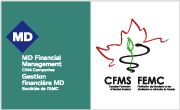 Promouvoir la participation des étudiants en médecine au sein de la FEMCCFMS AGM: 18 au 20 Septembre 2015 • Windsor, OntarioLa Fédération des étudiants et étudiantes en médecine du Canada représente les étudiants en médecine canadiens au niveau national. Nous supportons et représentons nos membres en plus de leur offrir des services de communication alors qu’ils apprennent à servir leurs patients et la société.La FEMC en partenariat avec Gestion financière MD a mis des fonds de côté pour l’année 2014-2015 afin de fournir une assistance financière pour des étudiants en medicine membres qui souhaiteraient assister à notre Assemblée générale annuelle, tenue du 18 et 20 septembre 2015 à Windsor, Ontario. Tout financement est sujet à notre politique de transport, qui peut être trouvée en ligne à CFMS Travel Policy.Les candidats sélectionnés pour recevoir du financement se verront rembourser les coûts de leur transport jusqu’à la réunion, en accord avec la CFMS Travel Policy. Les frais d’inscriptions à la conférence seront également payés et le logement sera fourni dans une chambre d’hôtel partagée avec 3 autres récipiendaires du même sexe. Le logement sera  arrangé directement par la FEMC et tout autre logement (i.e. dans une autre chambre d’hôtel) ne pourra pas être remboursé.Cette initiative aide des membres non élus à assister à des rencontres de la FEMC dans le but d’accroître leur connaissance de la structure et des multiples fonctions de notre organisation en plus d’augmenter l’intérêt de nos membres à participer à nos activités.Le processus d’application est compétitif et la FEMC reçoit souvent beaucoup plus d’applications que le nombre de places qu’elle peut financer. Les candidats sont sélectionnés seulement au mérite et leur application écrite est rendue anonyme puis évaluée par un comité de selection.Veuillez communiquer avec le représentant FEMC de votre école pour plus d’informations au sujet de ces réunions et visitez le www.cfms.org/fr pour en apprendre plus sur la FEMC.Éligibilité:Les candidats doivent être étudiants en médecine à une école membre de la FEMC au Canada ou membres individuels de la FEMC (étudiant dans une faculté de médecine du Québec).Les candidats ne doivent pas être le président actuel de leur association étudiante de médecine ni le Représentant FEMC (Jr. ou Sr.) ou le Global Health Liaison. Également, les officiers de la FEMC et les représentants au sein des organisations externes qui sont financés séparément ne sont pas éligibles. Les étudiants en médecine qui ont reçu du financement de la FEMC pour assister à une assemblée générale au préalable ne sont pas éligibles à une deuxième bourse de financement. Les récipiendaires d’une bourse de financement doivent être présents à partir du début de la rencontre (8:30am le vendredi 18 septembre 2015) et doivent être présents pendant l’entièreté de la rencontre afin d’être éligibles. Le logement sera fourni pour les récipiendaires pour jeudi, vendredi et samedi soir seulement.Les récipiendaires devront soumettre un paragraphe résumant leur expérience au cours de la réunion. Le remboursement des coûts de voyagement ne sera fait que lorsque ce paragraphe résumé aura été reçu par la FEMC.Instructions d’application – VEUILLEZ LIRE ATTENTIVEMENT: Les candidats doivent remplir le formulaire de demande de financement, incluant le tableau et le paragraphe d’un maximum de 300 mots (voir page suivante).Le fichier doit être sauvegardé avec le nom NOMDEFAMILLE_PRÉNOM_SGM2015 au format Word (.doc ou .docx) seulement. Les autres formats ne seront pas acceptés. Les formulaires d’application complétés doivent être envoyés par courriel à Carl White Ulysse, représentant régional du Québec, à quebec@cfms.org avant le 7 août 2015 à 11:59pm EST. Les applications reçues après la date limites ne seront pas retenues. Une fois leur formulaire d’application soumis, les candidats recevront un courriel d’avis de réception dans les 72 heures. Les applications seront rendues anonymes puis évaluées par les membres d’un comité de sélection.Les candidats recevront le résultat du processus au plus tard le 12 août 2015.Nous demandons aux candidats d’éviter de s’inscrire à SGM 2015 avant de recevoir le résultat du processus d’application afin d’éviter les annulations tardives; les récipiendaires des bourses de financement recevront leur réponse à temps pour pouvoir s’inscrire pour la réunion. Les récipiendaires des bourses de financement recevront des instructions détaillées leur demandant de confirmer leur participation. Le transport doit être réservé de façon à permettre au récipiendaire de participer à l’assemblée générale dans son entièreté. Les récipiendaires se feront rembourser leur transport, en accord avec la politique de transport de la FEMC, après avoir soumis un rapport de dépenses ainsi qu’un paragraphe résumant leur expérience lors de la réunion. Les chèques sont généralement produits dans les 2 semaines suivant la réception de ces documents. Les récipiendaires doivent soumettre leur rapport de dépenses et leur paragraphe résumé dans le mois suivant la fin de la réunion afin d’être remboursés.Formulaire d’application pour le financement pour une rencontre de la FEMCDans l’espace ci-dessous, veuillez écrire un paragraphe (maximum 300 mots) décrivant pourquoi vous devriez être sélectionnés pour assister à une assemblée générale de la FEMC. Les applications dépassant la barre des 300 mots ne seront pas retenues. Les applications peuvent se poursuivre jusqu’à la page suivante du moment qu’elles respectent la limite de mots.Veuillez noter que les applications seront notées en fonctions des critères suivants : bénéfices pour le candidat, pour sa faculté de médecine et pour la FEMC. L’originalité et la créativité seront également prises en considération. PrénomNom de familleSexeFaculté de médecineAnnée de graduation prévueAdresse:       Adresse + # app                                Ville, Province                                Code PostalNuméro de téléphoneAdresse courrielAvez-vous déjà assisté à une assemblée générale de la FEMC dans le passé (AGM ou SGM) ou assisté à notre Journée d’Action Politique (Lobby Day)? Si oui, lesquels?Siégez-vous actuellement sur un comité de la FEMC ou l’avez-vous fait dans le passé? Si oui, lesquels?Montant demandé pour le transport (coût approximatif d’un aller-retour jusqu’à la réunion, e.g. 60$ de taxi et 940$ pour les billets d’avion = 1000$ de financement demandé)